Praktikum. Digitaalne allkiri. RSA+SHA2OSA IVõtmete genereerimine RSA Algoritmi abil:RSA praktikumis on genereeritud võtmed. Koopeeri siia vajalikud andmed:Avalik võti (e, n) (65537, 268577283090417735618014277218355850768114633342949075168004052415260679930233135735572379692808386538109658506674148152205522435152722666731703937996071699051480745595304802651904683136512540369629210972814528218322380947821659713051334383988941850062963)Privaatvõti (d, n)(253274971799702264589470625370798886812362309603648041451518294267671022502223148570511005724318121263023806776141452587862702000916247184684746482246547158725052431749954924745866602126570006201059608051434125345315035100600031108233832179613132559960145, 268577283090417735618014277218355850768114633342949075168004052415260679930233135735572379692808386538109658506674148152205522435152722666731703937996071699051480745595304802651904683136512540369629210972814528218322380947821659713051334383988941850062963)http://www.mobilefish.com/services/big_number_equation/big_number_equation.php)  Teksti ettevalmistamine allkirjastamiseks:Teisendada oma nimi kahendkoodiks:Hash-funktsioon SHA-1:Hash-funktsiooni arvutame tekstist, mis on saadud punktis 8.Sisendi ühtlustamine kuni 448 bittiSisendi pikendamine. Sisendi viimasele kuuekümne neljale kohale (512-448=64) kirjutatakse arvu L (esialgne pikkus) kahendesitus.Initsialiseerimine:A := 0x6a09e667B := 0xbb67ae85C := 0x3c6ef372D := 0xa54ff53aE := 0x510e527fF := 0x9b05688cG := 0x1f83d9abH := 0x5be0cd19Wt arvutus.Lähtudes Y0-st moodustage 16 esimest Wt sõna:Järgmised 16 sõna arvutatakse: Wt = 1(Wt-2)+ Wt-7+0(Wt-15)+ Wt-16http://www.utdallas.edu/~dodge/EE2310/lec14.pdfrighSHIFT(3): 10101010000101010 := (w[i-15] rightrotate 7)  (w[i-15] rightrotate 18)  (w[i-15] rightshift 3)1 := (w[i-2] rightrotate 17)  (w[i-2] rightrotate 19)  (w[i-2] rightshift 10)01100001100000000000000000000000jneIga raundi võib esitada kui 
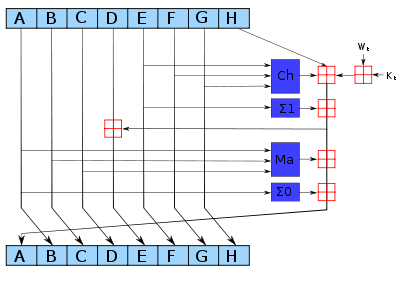 Arvutame Ch: 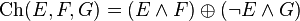 E := 0x510e527fF := 0x9b05688cG := 0x1f83d9ab!!!!!! DWORD Arvutame 1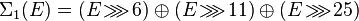 Konstandid k[0..63] :=   0x428a2f98, 0x71374491, 0xb5c0fbcf, 0xe9b5dba5, 0x3956c25b, 0x59f111f1, 0x923f82a4, 0xab1c5ed5,   0xd807aa98, 0x12835b01, 0x243185be, 0x550c7dc3, 0x72be5d74, 0x80deb1fe, 0x9bdc06a7, 0xc19bf174,   0xe49b69c1, 0xefbe4786, 0x0fc19dc6, 0x240ca1cc, 0x2de92c6f, 0x4a7484aa, 0x5cb0a9dc, 0x76f988da,   0x983e5152, 0xa831c66d, 0xb00327c8, 0xbf597fc7, 0xc6e00bf3, 0xd5a79147, 0x06ca6351, 0x14292967,   0x27b70a85, 0x2e1b2138, 0x4d2c6dfc, 0x53380d13, 0x650a7354, 0x766a0abb, 0x81c2c92e, 0x92722c85,   0xa2bfe8a1, 0xa81a664b, 0xc24b8b70, 0xc76c51a3, 0xd192e819, 0xd6990624, 0xf40e3585, 0x106aa070,   0x19a4c116, 0x1e376c08, 0x2748774c, 0x34b0bcb5, 0x391c0cb3, 0x4ed8aa4a, 0x5b9cca4f, 0x682e6ff3,   0x748f82ee, 0x78a5636f, 0x84c87814, 0x8cc70208, 0x90befffa, 0xa4506ceb, 0xbef9a3f7, 0xc67178f2Arvutame Wt +Kt =W0+K0Arvutame saadut tulemuste abil vahemuutuja X1= H+( Wt +Kt)+Ch+1 mod 232Arvutame Ma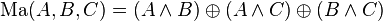 A := 0x6a09e667B := 0xbb67ae85C := 0x3c6ef372Arvutame 0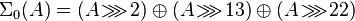 Uus A=X1 +0 mod 232Uus B = vana A:Uus C = vana B:Uus D = vana CUus E=vana D + X1 mod 232:Uus F=vana E:Uus G=vana F:Uus H=vana G:Olgu uus ABCDEFGH- hash-funktsiooni lõppväljund (reaalselt oleks vaja läbida 64 kodeerimisringi). Kasutades RSA ja privaatvõtit  krüpteerime saadud koodi M=0010011100001011000010110101000101101010000010011110011001100111101110110110011110101110100001010011110001101110111100110111001011111110001110100100110000001101010100010000111001010010011111111001101100000101011010001000110000011111100000111101100110101011Kasutan suurte arvu kalkulaatorit ja funktsiooni powMod(a,b,c)P(M)=Memod n= 236428145259807023167111525960845767013153851542228149673756105200042858722981286252349881146673211721887956527513781725396904679171595504876048792782791110696514199126080306574024571499585175477800405337607852991223478800829070925832916318393395109220645 !!! See vastus on kümnendarvCdmodn=17659714526592621658596393880602558995183531341946615046371803147056848296363 (kümnendarv)= 10011100001011000010110101000101101010000010011110011001100111101110110110011110101110100001010011110001101110111100110111001011111110001110100100110000001101010100010000111001010010011111111001101100000101011010001000110000011111100000111101100110101011erika011001010111001001101001011010110110000110000000000000000000000000000000000000000000000000000000000000000000000000000000000000000000000000000000000000000000000000000000000000000000000000000000000000000000000000000000000000000000000000000000000000000000000000000000000000000000000000000000000000000000000000000000000000000000000000000000000000000000000000000000000000000000000000000000000000000000000000000000000000000000000000000000000000000000000001100101011100100110100101101011011000011000000000000000000000000000000000000000000000000000000000000000000000000000000000000000000000000000000000000000000000000000000000000000000000000000000000000000000000000000000000000000000000000000000000000000000000000000000000000000000000000000000000000000000000000000000000000000000000000000000000000000000000000000000000000000000000000000000000000000000000000000000000000000000000000000000000000000000000000000000000000000000000000000000000000000000000000000000000101000W001100101011100100110100101101011W101100001100000000000000000000000W200000000000000000000000000000000W300000000000000000000000000000000W400000000000000000000000000000000W500000000000000000000000000000000W600000000000000000000000000000000W700000000000000000000000000000000W800000000000000000000000000000000W900000000000000000000000000000000W1000000000000000000000000000000000W1100000000000000000000000000000000W1200000000000000000000000000000000W1300000000000000000000000000000000W1400000000000000000000000000000000W1500000000000000000000000000101000W16[00000000000000000000000000000000  00000000000000000000000000000000  00000000000000000000000000000000] + 00000000000000000000000000000000+ [00000000110000110000000000000000  00000000000000000001100001100000  00001100001100000000000000000000] + 01100101011100100110100101101011= =1100111100110001100001100000+01100101011100100110100101101011=01110010011001011000000111001011!!!! Kas on 32 bitti?W17(0x510e527f & 0x9b05688c)  (0x510e527f & 0x1f83d9ab)= 1104400C  E818980 =1F85C98C=00011111100001011100100110001100!!! kontrolli kas on 32 bitti!!0x510e527f=0101000100001110010100100111111111111101010001000011100101001001  01001111111010100010000111001010  01010001000011100101001001111111 =0011010110000111001001110010101101100101011100100110100101101011+1000010100010100010111110011000=101001111111110010011001000000110x5be0cd19=10110111110000011001101000110011011011111000001100110100011001+10100111111111001001100100000011+ 00011111100001011100100110001100 + 00110101100001110010011100101011=01011000111010100101011011010011(0x6a09e667 & 0xbb67ae85)  (0x6a09e667 & 0x3c6ef372) (0xbb67ae85 & 0x3c6ef372)= 2A01A605  2808E262  3866A200=3A6FE667=001110100110111111100110011001110x6a09e667=0110101000001001111001100110011111011010100000100111100110011001  00110011001110110101000001001111  00100111100110011001110110101000=1100111000100000101101000111111001011000111010100101011011010011+11001110001000001011010001111110= 00100111000010110000101101010001011010100000100111100110011001110xbb67ae85=10111011011001111010111010000101001111000110111011110011011100100xa54ff53a =1010010101001111111101010011101010100101010011111111010100111010 +01011000111010100101011011010011=111111100011101001001100000011010x510e527f=010100010000111001010010011111110x9b05688c=100110110000010101101000100011000x1f83d9ab=00011111100000111101100110101011